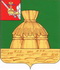 АДМИНИСТРАЦИЯ НИКОЛЬСКОГО МУНИЦИПАЛЬНОГО РАЙОНАПОСТАНОВЛЕНИЕ                             .2022 года		                                                                                                     №  _г. НикольскОб утверждении Положения о назначении и выплате ежемесячнойстипендии студентам,  обучающимся по медицинским специальностям в государственных учрежденияхсреднего профессионального или высшего образования и заключившим договор о целевом обучении	В соответствии с Федеральным законом от 06.11.2003 № 131-ФЗ «Об общих принципах организации местного самоуправления в Российской Федерации», ст.56 Федерального закона от 29.12.2012 № 273-ФЗ «Об образовании в Российской Федерации», постановлением Правительства Российской Федерации от 13.10.2020 № 1681 «О целевом обучении по образовательным программам среднего профессионального и высшего образования»,  в целях обеспечения БУЗ ВО «Никольская ЦРБ» медицинскими кадрами,  администрация Никольского муниципального района	ПОСТАНОВЛЯЕТ:1 Утвердить прилагаемое Положение о назначении и выплате ежемесячной стипендии студентам, обучающимся по медицинским специальностям в государственных учреждениях среднего профессионального или высшего образования и заключившим договор о целевом обучении (далее - Положение).2. Расходы, связанные с реализацией настоящего Положения, финансируются за счет бюджетных ассигнований районного бюджета, утвержденных на соответствующий финансовый год.3. Настоящее постановление вступает в силу после его официального опубликования в районной газете «Авангард», подлежит размещению на официальном сайте администрации Никольского муниципального района в информационно-телекоммуникационной сети «Интернет».Руководитель администрацииНикольского муниципального района                                                                               А.Н. БаданинаПриложениек постановлению администрации                                                                                 Никольского муниципального районаот ____________№_________ПОЛОЖЕНИЕо назначении и выплате  ежемесячной стипендии студентам, 
обучающимся по медицинским специальностям в государственных учреждениях  среднего профессионального или высшего образования и заключившим договор о целевом обучении1. Общие положения1.1. Настоящее Положение регулирует порядок выплаты ежемесячной 
стипендии студентам (далее – ежемесячная стипендия), обучающимся по медицинским специальностям и заключившим договор о целевом обучении . 1.2. Право на получение ежемесячной стипендии имеют студенты средних профессиональных и высших учреждений очной формы обучения. 
            1.3. Целью ежемесячной стипендии является повышение укомплектованности квалифицированными медицинскими кадрами  БУЗ ВО «Никольская ЦРБ». 1.4. БУЗ ВО «Никольская ЦРБ» направляет информацию в администрацию Никольского муниципального района о студентах, планирующих заключить договор о целевом обучении, которые после окончания среднего профессионального или высшего учебного заведения будут работать и оказывать медицинскую помощь населению Никольского муниципального района.2. Условия и порядок выплаты ежемесячной стипендии2.1. Для получения ежемесячной стипендии студент обращается с заявлением в администрацию района по форме, согласно приложения № 1 к постановлению, в течение 5 дней с даты заключения договора о целевом обучении.К заявлению прилагаются следующие документы:- копия договора о целевом обучении по медицинской специальности;- справка, подтверждающая факт обучения студента (предоставляется студентом 2 раза в год до 01 сентября и до 01 марта по итогам промежуточной аттестации);- копия паспорта;- копия ИНН, СНИЛС;- реквизиты для перечисления стипендии;- согласие на обработку персональных данных.Заявление и копии вышеуказанных документов подаются 
с предъявлением оригиналов документов, которые после сверки возвращаются студенту. Заявление регистрируется в день поступления.2.2. Заявление и представленные документы рассматриваются администрацией района в течение 5 дней с даты регистрации. В течение 2 дней после окончания срока рассмотрения представленных документов принимается распоряжение о назначении ежемесячной стипендии за счет средств районного бюджета или отказе в назначении ежемесячной стипендии.2.3 Выплата ежемесячной стипендии производится до 20 числа каждого месяца, путем перечисления денежных средств на расчетный счет студента.2.4.Выплата  ежемесячной стипендия прекращается:в случае расторжения договора о целевом обучении;в случае отчисления из образовательной организации среднего или высшего образования;в случае наступления академического отпуска.2.5. Основанием для отказа в назначении ежемесячной доплате к стипендии является предоставление неполного пакета документов, указанного в пункте 2.1 раздела 2 настоящего Положения, а также несдача промежуточной аттестации.2.6. Студенты, получающие ежемесячную стипендию, в течение 5 рабочих дней с даты наступления обстоятельств, указанных в п.2.4. раздела 2 настоящего Положения, в письменной форме извещают администрацию Никольского муниципального района в соответствии с договором о целевом обучении, о наступлении обстоятельств, влекущих прекращение выплаты стипендии.2.7. При отчислении студента из среднего или высшего учебного заведения до окончания срока освоения образовательной программы по причине неуспеваемости либо добровольного оставления высшего учебного заведения, студент возвращает выплаченную ему стипендию в полном объеме, а также выплачивает штраф в двукратном размере относительно указанных расходов, связанных с предоставлением ему мер социальной поддержки, путем перечисления денежных средств на счет администрации Никольского муниципального района, не позднее одного месяца со дня наступления обстоятельств, влекущих прекращение выплаты стипендии. При отказе от возврата выплаченной стипендии и штрафа денежные средства взыскиваются со студента в судебном порядке.2.8. Студент, обучающийся по договору о целевом обучении по окончании учебного образовательного учреждения, обязан заключить с БУЗ ВО «Никольская ЦРБ» трудовой договор (контракт) не позднее чем через 1 (один) месяц со дня получения соответствующего документа об образовании и о квалификации, в соответствии с которым обязан отработать 3(три) года с момента его заключения. В случае неисполнения обязательств по трудоустройству, студент, обучающийся по договору о целевом обучении, обязан возместить на счет администрации Никольского муниципального района в течение трех месяцев с даты окончания срока для заключения трудового договора,  расходы, связанные с предоставлением ему ежемесячной стипендии, установленной настоящим положением, а также штраф в двухкратном размере таких расходов.2.9.  В случае нарушения установленного в п.2.8 настоящего Договора срока выплаты расходов, произведенных администрацией в соответствии с условиями настоящего договора, а также срока выплаты штрафа в двукратном размере таких расходов, выплатить администрации штраф в размере 50000,00 (пятьдесят тысяч) рублей.2.10. Студент, обучающийся по договору о целевом обучении, обязан уведомить администрацию об изменении фамилии, имени, отчества (при наличии), паспортных данных, и иных сведений в течение 10 календарных дней со дня возникновения указанных изменений.3. Финансирование	3.1. Ежемесячная стипендия осуществляется администрацией Никольского муниципального района  за счет средств районного бюджета. 3.2. Финансовые средства для ежемесячной стипендии носят целевой характер и не могут быть использованы на другие цели.Приложение 1
к Положению о порядке и условиях назначения и выплаты  ежемесячной стипендии студентам, 
обучающимся по медицинским специальностям в государственных учреждениях  среднего профессионального или высшего образования  по договорам о целевом обучении, заключенным  с администрацией Никольского муниципального района                                        	         Руководителю администрации                   Никольского муниципального района_________________________________________________                                       			_________________________________________________                                        		            (фамилия, имя, отчество гражданина)                                                                     _________________________________________________                                                                                   (паспорт, серия, номер, дата выдачи)                                                                     _________________________________________________                                        		            _________________________________________________,                                        		проживающего по адресу:                                        		тел: ______________________________________________ЗАЯВЛЕНИЕо назначении ежемесячной стипендии студенту среднего профессионального или высшего образования, заключившему договор о целевом обучении Прошу назначить мне ежемесячную стипендии как студенту, обучающемуся по медицинской специальности_____________________________________________________________________________________________________________________________________________(наименование образовательной организации)Специальность _______________________________________________________________________на  условиях  договора  о целевом обучении для работы в БУЗ ВО «Никольская ЦРБ»          ____________________________________________________________________________________.				(номер и дата заключения договора о целевом обучении)	Стипендию прошу перечислять по следующим реквизитам:Получатель __________________________________________________________________________Банк получателя ______________________________________________________________________Счет получателя ______________________________________________________________________БИК ________________________________________________________________________________Кр./с. _______________________________________________________________________________ИНН _______________________________________________________________________________копию документа, подтверждающего регистрацию в системе индивидуального (персонифицированного) учета, в том числе в форме электронного документа либо СНИЛС ____________________________________________________________________________________К заявлению приложены следующие документы:- копия справки из учебного заведения  о зачислении;- копия выписки из лицевого счета;- копия паспорта;- копия документа, подтверждающего регистрацию в системе индивидуального (персонифицированного) учета, в том числе в форме электронного документа либо СНИЛС;- согласие на обработку персональных данных.Дата _________________________ Подпись __________________/____________________________                                                                                                                  (Ф.И.О.)